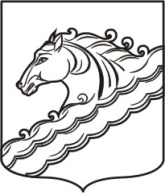     СОВЕТШКОЛЬНЕНСКОГО СЕЛЬСКОГО ПОСЕЛЕНИЯБЕЛОРЕЧЕНСКОГО РАЙОНА35 СЕССИЯ 4 СОЗЫВАРЕШЕНИЕОт  18 ноября  2021 года                                                                                № 105  село ШкольноеКраснодарского края   О внесении изменений в решение Совета Школьненского сельского поселения Белореченского района от 21 марта 2019 года № 205«Об утверждении Правил благоустройства территории Школьненского сельского поселения Белореченского района»В связи с принятием приказа министерства сельского хозяйства Российской Федерации 26 октября  2020 года № 626 «Об утверждения ветеринарных правил перемещения, хранения, переработки и утилизации  биологических отходов»  с учетом Федерального закона  от 6 октября 2003 года №131-ФЗ «Об общих принципах организации местного самоуправления» в целях приведения нормативных правовых актов Школьненского сельского поселения Белореченского района в соответствие с действующим законодательством, руководствуясь статьей 32 Устава Школьненского сельского поселения Белореченского района, Совет Школьненского  сельского поселения Белореченского района решил:Внести следующие изменения в решение Совета Школьненского сельского поселения Белореченского района от 21марта 2019 года № 205 «Об утверждении  Правил благоустройства территории Школьненского  сельского поселения Белореченского района»:а) абзац 1 подпункта 7.2.14 пункта 7.2 раздела 7 изложить в новой редакции:«Сбор жидких отходов от предприятий, организаций, учреждений и индивидуальных жилых домов осуществляется в соответствии с СанПиН 2.1.3684-21 «Санитарно-эпидемиологические требования к содержанию территорий городских и сельских поселений, к водным объектам, питьевой воде и питьевому водоснабжению, атмосферному воздуху, почвам, жилым помещениям, эксплуатации производственных, общественных помещений, организации и проведению санитарно-противоэпидемических (профилактических) мероприятий», утвержденными постановлением Главного государственного санитарного врача РФ от 28.01.2021 N 3 (далее – СанПиН 2.1.3684-21), в канализационную сеть с последующей очисткой на очистных сооружениях.»б) абзац 2 подпункта 7.2.15  пункта 7.2 раздела 7  исключить; в) абзац 3 подпункта 7.2.15  пункта 7.2 раздела 7изложить в следующей редакции:«Сбор отходов лечебно-профилактических учреждений с классами опасности А, Б, В, Г, Д должен осуществляться в соответствии с  СанПиН 2.1.3684-21.» г) Раздел 7 приложения к решению  дополнить пунктом 7.4 следующего содержания:«7.4. Мероприятия по перемещению, хранению, переработке и утилизации биологических отходов на территории поселения7.4.1. Перемещение биологических отходов к местам их хранения, переработки или утилизации (далее - перемещение биологических отходов) должно осуществляться в закрытых емкостях, устойчивых к механическому воздействию, воздействию моющих и дезинфицирующих средств, оснащенных крышками или другими средствами защиты, конструкция которых не допускает их самопроизвольного открывания, или в одноразовых полиэтиленовых или пластиковых пакетах, устойчивых к прокалыванию (далее - емкости для биологических отходов), если иное не установлено Правилами перемещения, хранения, переработки и утилизации биологических отходов, утвержденные Приказом Минсельхоза России от 26 октября 2020 г. №626 «Об утверждении  ветеринарных правил перемещения, хранения, переработки и утилизации  биологических отходов» (далее – Ветеринарные правила). 7.4.2.Перевозка биологических отходов, предназначенных для перемещения, осуществляется  способами, исключающими вытекание (высыпание) биологических отходов в соответствии с Ветеринарными правилами. 	7.4.3. Хранение биологических отходов должно осуществляться в емкостях для биологических отходов, расположенных в помещениях для хранения  биологических отходов, оборудованных запирающими устройствами для предотвращения доступа к биологическим отходам посторонних лиц и животных, охладительным и морозильным оборудованием. Хранение биологических отходов должно осуществляется с учетом температурного режима в сроки, предусмотренные Ветеринарными правилами.7.4.4. Переработка умеренно опасных  биологических отходов  допускается в целях  производства кормов и кормовых добавок для животных, удобрений, биогаза  и другой продукции технического назначения.Переработка  особо опасных  биологических отходов не допускается. 7.4.5. Утилизация умеренно опасных биологических отходов должна осуществляться путем сжигания в печах (крематорах, инсинераторах) или под открытым небом в траншеях (ямах) до образования негорючего остатка либо захоронения в скотомогильниках или отдельно стоящих биотермических ямах, строительство и ввод в эксплуатацию которых осуществлены до 31 декабря 2020 г. включительно.7.4.6. Утилизация особо опасных биологических отходов должна осуществляться под наблюдением специалиста в области ветеринарии, являющегося уполномоченным лицом органов и организаций, входящих в систему Государственной ветеринарной службы Российской Федерации (далее - государственный специалист в области ветеринарии), путем сжигания в печах (крематорах, инсинераторах) или под открытым небом в траншеях (ямах) до образования негорючего остатка.7.4.7.Утилизация умеренно опасных биологических отходов путем захоронения в скотомогильниках или отдельно стоящих биотермических ямах должна осуществляться под наблюдением государственного специалиста в области ветеринарии в скотомогильниках или отдельно стоящих биотермических ямах, соответствующих требованиям, указанным в Ветеринарных правилах, при соблюдении условий, обеспечивающих изоляцию захораниваемых умеренно опасных биологических отходов от объектов внешней среды (почвы, воды) и недопущение к ним посторонних физических лиц и животных.7.4.8.  Запрещается захоронение биологических отходов в землю, вывоз их на свалки, сброс в бытовые мусорные контейнеры, в поля, леса, овраги, водные объекты, если иное не установлено правилами рыболовства, утвержденными федеральным органом исполнительной власти в области рыболовства в соответствии с Федеральным законом от 20 декабря 2004 г. №166-ФЗ «О рыболовстве и сохранении водных биологических ресурсов».д )пункты 7.4, 7.5, 7.6 и 7.7 раздела 7 считать соответственно пунктами 7.5, 7.6, 7.7 и 7.8.2.  Общему отделу администрации Школьненского сельского поселения Белореченского района (Борцова Т.В) обнародовать настоящее решение в установленном порядке.3.Настоящее решение вступает в силу со дня его официального обнародования.Глава Школьненского сельского поселения Белореченского районаПредседатель Совета Школьненского сельского поселения Белореченского района                                        В.Г.Попков                                                                    О.В.Калиткина                              